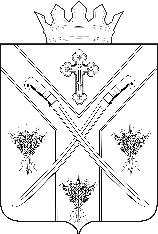 ПОСТАНОВЛЕНИЕАДМИНИСТРАЦИИ СЕРАФИМОВИЧСКОГО МУНИЦИПАЛЬНОГО РАЙОНА ВОЛГОГРАДСКОЙОБЛАСТИ_______________________________________________________________21.11.2017г.  № 620Об утверждении муниципальной программы«По противодействию незаконному обороту наркотическихсредств и их прекурсоров и профилактике этого оборота натерритории Серафимовичского муниципального района на 2018-2020 годы»В соответствии с Указом Президента Российской Федерации от 09 июня 2010 г. № 690 «Об утверждении Стратегии государственной антинаркотической политики Российской Федерации до 2020 года», Концепцией реализации государственной политики по снижению масштабов злоупотребления алкогольной продукцией и профилактике алкоголизма среди населения Российской Федерации на период до 2020 года, одобренной распоряжением Правительства Российской Федерации от 30 декабря 2009 г.  № 2128-р, в целях   сокращения уровня  немедицинского потребления  наркотиков, алкоголя и других психоактивных веществ населением Серафимовичского муниципального района Волгоградской области П О С Т А Н О В Л Я Ю:1.  Утвердить муниципальную программу «По противодействию незаконному обороту наркотических средств и их прекурсоров и профилактике этого оборота на территории Серафимовичского муниципального района на 2018-2020 годы». 2. Контроль за исполнением настоящего постановления возложить на заместителя  главы Серафимовичского муниципального района по социальным вопросам Волкову Е.Н.3. Настоящее постановление подлежит размещению в информационной телекоммуникационной сети Интернет на официальном сайте администрации Серафимовичского муниципального района и вступает в силу с 01 января 2018 года.Глава  Серафимовичского муниципального района                                      С.В.Пономарев Утвержденапостановлением администрации                                                                                Серафимовичского                                                                                  муниципального района                                                                               № 620 от 21.11.2017 г.Паспорт муниципальной программы«По противодействию незаконному обороту наркотическихсредств и их прекурсоров и профилактике этого оборотана территории Серафимовичского муниципального районаВолгоградской области на 2018-2020 годы»Общая характеристика сферы реализации муниципальной программы.Проблемы наркотизации населения и связанные с ней негативные социально-экономические последствия стали одной из наиболее актуальных проблем общественного развития. Наркомания и связанная с ней преступность приобретают все более значительные масштабы. Количество лиц, допускающих немедицинское потребление наркотиков, с каждым годом увеличивается. Обстановка в Серафимовичском муниципальном районе, также как и во всей Российской Федерации, остается напряженной. На 01.01.2016г. на  диспансерном учете по  наркозависимости состояло 6 человек, на профилактическом учете - 5 человек. Крайне опасной для здоровья общества является современная ситуация, связанная  со  злоупотреблением  алкогольной  продукции.     По    последним данным Федеральной службы по надзору в сфере защиты прав потребителей и благополучия человека, количество лиц, злоупотребляющих алкоголем, в России превысило отметку в 5000000 человек. Около половины смертей в возрасте 20-40 лет обусловлено злоупотреблением алкоголем, 59 процентов мужчин и 33 процента женщин умирают от отравления алкоголем, алкогольных заболеваний, несчастных случаев или самоубийств, совершенных в состоянии алкогольного опьянения. Алкоголизм стремительно молодеет. Высока криминогенность среди лиц, злоупотребляющих наркотическими средствами, алкоголем. За 12 месяцев 2016г. на территории Серафимовичского района выявлено 8 преступлений по линии НОН, зарегистрировано 3 преступления, связанных с незаконным сбытом наркотиков. В 2016 г. сотрудниками ОМВД России по Серафимовичскому району выявлено 6 фактов употребления  гражданами наркотических средств без назначения врача.  Прогрессирующая тенденция наркотизации и алкоголизации населения является одним из факторов демографического и социального кризиса, представляет угрозу на уровне личности, семьи, общества.        Исходя их анализа складывающейся ситуации и прогноза ее на ближайшую перспективу, становится очевидной необходимость принятия программы, предусматривающей комплекс скоординированных мер социального, медицинского, правового и организационного характера.2. Цели, задачи, сроки и этапы реализации  муниципальной  программы    Целями муниципальной программы являются:сокращение уровня немедицинского потребления наркотиков, алкоголя и других психоактивных веществ населением Серафимовичского муниципального района;формирование негативного отношения общества к потреблению наркотиков, алкоголя и других психоактивных веществ и снижение спроса на них.     Для достижения целей требуется решение следующих задач:организация и проведение профилактических мероприятий, направленных на повышение уровня осведомленности населения о негативных последствиях немедицинского потребления наркотиков, алкоголя и других психоактивных веществ и пропаганду здорового образа жизни;обеспечение доступности медицинской и социальной реабилитации для наркологических больных;повышение эффективности  работы органов местного самоуправления Серафимовичского муниципального района по профилактике наркомании.Муниципальная программа реализуется  в 2018-2020 годах в один этап.                3. Целевые показатели достижения целей и решения задач, основные ожидаемые конечные результаты  муниципальной программы.    Целевыми показателями достижения целей и решения задач  муниципальной программы являются: количество граждан, принимающих участие в мероприятиях антинаркотической и антиалкогольной направленности;количество  проведенных профилактических мероприятий;количество информационных материалов по профилактике  немедицинского потребления наркотиков, алкоголя и других психоактивных веществ   в СМИ.	Основные ожидаемые конечные результаты:сокращение немедицинского потребления наркотиков, алкоголя и других психоактивных веществ населением Серафимовичского  муниципального района;увеличение количества молодых людей, включающихся в активную досуговую и развивающую деятельность, ведущих здоровый образ жизни;повышение информированности населения по проблемам злоупотребления психоактивными веществами, увеличение количества информационных материалов по профилактике  немедицинского потребления наркотиков, алкоголя и других психоактивных веществ   в СМИ.	Перечень целевых показателей муниципальной программы приведен в приложении 1.Обобщенная характеристика основных мероприятий  муниципальной программы.     Система программных мероприятий предусматривает:организационно-правовые мероприятия;мероприятия, направленные на формирование негативного отношения к потреблению наркотиков, алкоголя и других психоактивных веществ у населения Серафимовичского  муниципального района и пропаганду ведения здорового образа жизни;противодействие незаконному обороту наркотических средств;лечение и реабилитация лиц, употребляющих спиртосодержащую  продукцию, допускающих немедицинское потребление наркотиков;информационно-методическое обеспечение профилактики немедицинского потребления наркотиков, алкоголя и других  психоактивных веществ.         Перечень основных мероприятий  муниципальной программы приведен в приложении 2.Прогноз сводных целевых показателей муниципальных заданий в рамках реализации  муниципальной программы.В рамках реализации муниципальной программы не предусмотрено выполнение муниципальными учреждениями Серафимовичского муниципального района муниципальных услуг (работ) юридическим (или) физическим лицам.6. Обоснование объема финансовых ресурсов, необходимых для реализации   муниципальной программы. Муниципальной программой предусматривается осуществить комплекс мероприятий социального характера по формированию антинаркотического и антиалкогольного мировоззрения в общественном сознании населения Серафимовичского  муниципального района, пропаганде здорового образа жизни.Финансирование муниципальной программы осуществляется за счет средств районного бюджета. Общий объем ассигнований по финансированию муниципальной программы на 2018 - 2020 годы составляет  150,0 тыс. руб., из них по годам:- 2018 год -  50,0 тыс. руб.- 2019 год -  50,0 тыс. руб.- 2020 год -  50,0 тыс. руб.         Главные распорядители средств бюджета Серафимовичского муниципального района:Администрация Серафимовичского муниципального района:2018 г. – 40,0 тыс. рублей;2019 г. – 20,0 тыс. рублей;2020 г. – 20,0 тыс. рублей;МКУК «Серафимовичский районный центр культуры»:2018 г. – 10,0 тыс. рублей;2019 г. – 30,0 тыс. рублей;2020 г. – 30,0 тыс. рублей;Объем финансовых ресурсов, необходимых для реализации  муниципальной программы, определен на основании прогнозных количественных и стоимостных оценок мероприятий, предусмотренных муниципальной программой. Финансирование программных мероприятий в запланированном объеме позволит обеспечить достижение ожидаемых результатов мероприятий, а также промежуточных и конечных результатов  муниципальной программы.Организаторами массовых мероприятий  при реализации муниципальной программы являются соисполнители муниципальной программы и подведомственные им учреждения. Расходы, связанные с оплатой услуг по организации и проведению данных мероприятий, обусловлены транспортными расходами, приобретением оргтехники,  кубков, значков, ценных подарков, сувенирной продукции, расходами на оформление помещений или территории проведения мероприятий, оказанием фото- и видео услуг, а также расходами на приобретение спецодежды, знаков отличия для участников мероприятий. Ресурсное обеспечение реализации муниципальной программы за счет средств, привлеченных из различных источников финансирования, с распределением по главным распорядителям средств районного бюджета приведено в приложении 3.7. Механизмы реализации  муниципальной программы.Механизм реализации муниципальной программы основывается на совершенствовании методов работы органов местного самоуправления Серафимовичского муниципального района Волгоградской области в целях развития системы пресечения незаконного оборота и потребления наркотиков, распространения наркомании и связанных с ней преступлений.    Реализация основных направлений муниципальной программы предусматривает построение эффективной структуры взаимодействия исполнителей муниципальной программы с различными учреждениями,  ведомствами  и общественными организациями.Заказчиком муниципальной программы является администрация Серафимовичского муниципального района Волгоградской области, которая осуществляет функции в соответствии с действующим законодательством. Субъектами профилактики являются основной исполнитель и соисполнители муниципальной программы.Соисполнителями  муниципальной программы являются:МКУК «Серафимовичский районный центр культуры»; - ГБУЗ «Серафимовичская ЦРБ» (по согл);- ЮКО «Усть-Медведицкий казачий юрт» ОКО «Усть-Медведицкий казачий округ» ВКО ВВД (по согл);- МАУ «Редакция газеты «Усть-Медведицкая газета» (по согл);- ОМВД России по Серафимовичскому району (по согл);- ГКУ «ЦСЗН по Серафимовичскому району» (по согл);- ГКУ ЦЗН  Серафимовичского  района (по согл.);- администрации городского поселения г.Серафимович и сельских  поселений  Серафимовичского муниципального района (по согласованию).Муниципальная программа предусматривает объединение усилий органов исполнительной власти, организаций и учреждений (независимо от их организационно-правовых форм и форм собственности).    Ответственный исполнитель:несет ответственность за целевое и эффективное использование средств районного бюджета в соответствии с полномочиями на основании законодательства РФ;осуществляет координацию деятельности соисполнителей  муниципальной программы и организацию управления реализацией  муниципальной программы;инициирует внесение изменений в  муниципальную программу в соответствии с полномочиями на основании законодательства РФ;проводит мероприятия по мониторингу и итоговому анализу достижения ожидаемых результатов муниципальной программы;направляет в отдел по экономике и потребительскому рынку администрации Серафимовичского  муниципального района в установленные сроки, а также по требованию статистическую, справочную и аналитическую информацию о ходе реализации  муниципальной программы.     Соисполнители  муниципальной программы:несут ответственность за целевое и эффективное использование средств районного бюджета в соответствии с полномочиями на основании законодательства РФ;осуществляют мониторинг и анализ реализуемых мероприятий  муниципальной программы;инициируют внесение в муниципальную  программу изменений;ежеквартально, до 5-го числа месяца, следующего за отчетным кварталом, представляют в отдел по образованию, опеке и попечительсву администрации Серафимовичского муниципального района информацию о ходе и результатах реализации мероприятий   муниципальной программы.8. Перечень имущества, создаваемого (приобретаемого) в ходе реализации муниципальной программы. Сведения о правах на имущество, создаваемое (приобретаемое) в ходе реализации   муниципальной программы.Для достижения целей и решения задач   муниципальной программы предполагается приобретение (создание) имущества, включающего в себя  информационные и агитационные материалы, оргтехнику, направленные на формирование негативного отношения к немедицинскому употреблению наркотиков, алкоголя, психоактивных веществ.Данное имущество поступает в собственность Серафимовичского муниципального района и закрепляется на праве оперативного управления за муниципальными учреждениями. Начальник  организационно-правового  отдела                                                                   Д.Ю.ПоповПриложение № 1к муниципальной программе «По противодействию незаконному обороту наркотических средств и их прекурсоров и профилактике этого оборота на территории Серафимовичского муниципального района на 2018-2020 годы»ПЕРЕЧЕНЬцелевых показателей муниципальной программы Серафимовичского муниципального районаВолгоградской областиПриложение № 2к муниципальной программе «По противодействию незаконному обороту наркотических средств и их прекурсоров и профилактике этого оборота на территории Серафимовичского муниципального района на 2018-2020 годы»ПЕРЕЧЕНЬмероприятий муниципальной программы Серафимовичского муниципального районаВолгоградской областиПриложение № 3к муниципальной программе «По противодействию незаконному обороту наркотических средств и их прекурсоров и профилактике этого оборота на территории Серафимовичского муниципального района на 2018-2020 годы»РЕСУРСНОЕ ОБЕСПЕЧЕНИЕмуниципальной программы Серафимовичского муниципального района Волгоградской областиза счет средств, привлеченных из различных источников финансирования, с распределениемпо главным распорядителям средств районного бюджетаФинансово-экономическое обоснование необходимых ресурсов на реализацию муниципальной программы  «По противодействию незаконному обороту наркотических средств и их прекурсоров и профилактике этого оборота натерритории Серафимовичского муниципального района на 2018-2020 годы»Источником  финансирования муниципальной программы является бюджет Серафимовичского муниципального района Волгоградской области.Объем ассигнований по финансированию муниципальной программы на 2018-2020 годы составляет 150,0 тысяч рублей, в том числе: 2018 г. -50,0 тыс. руб., 2019 г. – 50,0 тыс. руб., 2020 г. – 50,0 тыс. руб.Средства, предусмотренные на реализацию мероприятий муниципальной программы  направлены приобретение оргтехники, на изготовление и (или) приобретение информационных  и агитационных  материалов, , направленные на формирование негативного отношения к немедицинскому употреблению наркотиков, алкоголя, психоактивных веществ, что составляет 100% от общего количества средств, направленных на реализацию мероприятий муниципальной программы  «По противодействию незаконному обороту наркотических средств и их прекурсоров и профилактике этого оборота на территории Серафимовичского муниципального района на 2018-2020 годы».Объемы финансирования на срок реализации муниципальной программы определены  исходя из затрат в соответствии с муниципальной программой  «По противодействию незаконному обороту наркотических средств и их прекурсоров и профилактике этого оборота натерритории Серафимовичского муниципального района на 2018-2020 годы».На  приобретение оргтехники, изготовление и  приобретение информационных  и агитационных  материалов, направленных на формирование негативного отношения к немедицинскому употреблению наркотиков, алкоголя, психоактивных веществ в 2017 году было запланировано 50,0 тыс. руб.Глава Серафимовичскогомуниципального района                                                           С.В.ПономаревПояснительная записка к муниципальной программе  «По противодействию незаконному обороту наркотических средств и их прекурсоров и профилактике этого оборота на территории Серафимовичского муниципального района на 2018-2020 годы»Несмотря на принимаемые меры по  профилактике наркомании проблемы наркотизации населения и связанные с ней негативные социально-экономические последствия остаются одной из наиболее актуальных проблем общественного развития. Наркомания и связанная с ней преступность приобретают все более значительные масштабы. Количество лиц, допускающих немедицинское потребление наркотиков, с каждым годом увеличивается.        Исходя их анализа складывающейся ситуации и прогноза ее на ближайшую перспективу, становится очевидной необходимость принятия социальных мер, предусматривающих комплекс скоординированных мер социального, медицинского, правового и организационного характера.Приоритетным направлением по профилактике наркомании является: сокращение уровня немедицинского потребления наркотиков, алкоголя и других психоактивных веществ населением Серафимовичского муниципального района.Мероприятия по реализации муниципальной программы направлены на профилактику наркомании путем:формирования негативного отношения общества к потреблению наркотиков, алкоголя и других психоактивных веществ и снижение спроса на них;увеличения количества молодых людей, включающихся в активную досуговую и развивающую деятельность, ведущих здоровый образ жизни;повышения информированности населения по проблемам злоупотребления психоактивными веществами, увеличение количества информационных материалов по профилактике  немедицинского потребления наркотиков, алкоголя и других психоактивных веществ   в СМИ.Программа разработана с учетом:Указа Президента Российской Федерации от 09 июня 2010 г. № 690 «Об утверждении Стратегии государственной антинаркотической политики Российской Федерации до 2020 года», Концепции реализации государственной политики по снижению масштабов злоупотребления алкогольной продукцией и профилактике алкоголизма среди населения Российской Федерации на период до 2020 года, одобренной распоряжением Правительства Российской Федерации от 30 декабря 2009 г.  № 2128-р;Устава Серафимовичского муниципального района.Глава СерафимовичскогоМуниципального района                                           С.В.ПономаревОтветственный исполнитель   муниципальной программы отдел  по образованию, опеке и попечительству  администрации Серафимовичского муниципального районаСоисполнители   муниципальной программыМКУК «Серафимовичский районный центр культуры»; - ГБУЗ «Серафимовичская ЦРБ» (по согл);- ЮКО «Усть-Медведицкий казачий юрт» ОКО «Усть-Медведицкий казачий округ» ВКО ВВД (по согл);- МАУ «Редакция газеты «Усть-Медведицкая газета» (по согл);- ОМВД России по Серафимовичскому району (по согл);- ГКУ «ЦСЗН по Серафимовичскому району» (по согл);- ГКУ ЦЗН  Серафимовичского  района (по согл);- администрации городского поселения г.Серафимович и сельских  поселений  Серафимовичского муниципального района (по согл)Цели   муниципальной программысокращение уровня немедицинского потребления наркотиков, алкоголя и других психоактивных веществ населением Серафимовичского муниципального района;формирование негативного отношения общества к потреблению наркотиков, алкоголя и других психоактивных веществ и снижение спроса на нихЗадачи  муниципальной программыорганизация и проведение профилактических мероприятий, направленных на повышение уровня осведомленности населения о негативных последствиях немедицинского потребления наркотиков, алкоголя и других психоактивных веществ и пропаганду здорового образа жизни;обеспечение доступности медицинской и социальной реабилитации для наркологических больных;повышение эффективности  работы органов местного самоуправления Серафимовичского муниципального района по профилактике наркоманииЦелевые показатели  муниципальной программы, их значения на последний год реализации- количество граждан, принимающих участие в мероприятиях антинаркотической и антиалкогольной направленности- 3500 чел.;-количество  проведенных профилактических мероприятий- 18;- количество информационных материалов по профилактике  немедицинского потребления наркотиков, алкоголя и других психоактивных веществ в СМИ -13Сроки и этапы реализации   муниципальной программымуниципальная программа реализуется в 2018-2020 годах в один этапОбъемы и источники финансирования  муниципальной программыфинансирование  муниципальной программы осуществляется за счет средств районного бюджета, общий объем ассигнований районного бюджета на финансирование  муниципальной программы на 2018-2020 годы составляет 150,0  тыс. рублей,в том числе по годам:2018 год –  50,0 тыс. рублей2019 год –  50,0 тыс. рублей 2020 год –  50,0 тыс. рублейОжидаемы результаты реализации  муниципальной программысокращение немедицинского потребления наркотиков, алкоголя и других психоактивных веществ населением Серафимовичского муниципального района;увеличение количества молодых людей, включающихся в активную досуговую и развивающую деятельность, ведущих здоровый образ жизни;повышение информированности населения по проблемам злоупотребления психоактивными веществами, увеличение количества информационных материалов по профилактике  немедицинского потребления наркотиков, алкоголя и других психоактивных веществ   в СМИ№ п/пНаименование целевого показателяЕдиница измеренияЗначение целевых показателейЗначение целевых показателейЗначение целевых показателейЗначение целевых показателейЗначение целевых показателей№ п/пНаименование целевого показателяЕдиница измеренияБазовый год (2017 г.)Текущий год20172018201920201Количество граждан, принимающих участие в мероприятиях антинаркотической и антиалкогольной направленностичел.142520002500300035002Количество  проведенных профилактических мероприятийед.15151617183Количество информационных материалов по профилактике  немедицинского потребления наркотиков, алкоголя и других психоактивных веществ  в СМИед.910111213№п/пНаименование мероприятияНаименование мероприятияОтветственный исполнитель, соисполнитель муниципальной программы, подпрограммыОтветственный исполнитель, соисполнитель муниципальной программы, подпрограммыГод реализацииГод реализацииГод реализацииОбъемы и источники финансирования (тыс. руб.)Объемы и источники финансирования (тыс. руб.)Объемы и источники финансирования (тыс. руб.)Объемы и источники финансирования (тыс. руб.)Объемы и источники финансирования (тыс. руб.)Объемы и источники финансирования (тыс. руб.)Ожидаемые результаты реализации мероприятий№п/пНаименование мероприятияНаименование мероприятияОтветственный исполнитель, соисполнитель муниципальной программы, подпрограммыОтветственный исполнитель, соисполнитель муниципальной программы, подпрограммыГод реализацииГод реализацииГод реализациивсеговсегоФедеральный бюджетОбластной бюджетМестный бюджетМестный бюджетМестный бюджетВнебюджетные средства Организационно-правовые  мероприятия Организационно-правовые  мероприятия Организационно-правовые  мероприятия Организационно-правовые  мероприятия Организационно-правовые  мероприятия Организационно-правовые  мероприятия Организационно-правовые  мероприятия Организационно-правовые  мероприятия Организационно-правовые  мероприятия Организационно-правовые  мероприятия Организационно-правовые  мероприятия Организационно-правовые  мероприятия Организационно-правовые  мероприятия Организационно-правовые  мероприятия Организационно-правовые  мероприятия Организационно-правовые  мероприятия Организационно-правовые  мероприятия1Проведение регулярных заседаний антинаркотической комиссииадминистрация Серафимовичскогомуниципального районаадминистрация Серафимовичскогомуниципального районаадминистрация Серафимовичскогомуниципального районаадминистрация Серафимовичскогомуниципального района2018201920202018-20202018201920202018-2020--------------------------------повышение эффективности принимаемых мер по противодействию злоупотреблению наркотическими средствами и их незаконному обороту, количество заседаний – не менее 42Организация разработки и принятия нормативных правовых актов Серафимовичского муниципального района в области профилактики  немедицинского потребления наркотиков, алкоголя и других психоактивных веществ администрация Серафимовичского муниципального районаадминистрация Серафимовичского муниципального районаадминистрация Серафимовичского муниципального районаадминистрация Серафимовичского муниципального района2018201920202018-20202018201920202018-2020--------------------------------повышение эффективности принимаемых мер по противодействию злоупотреблению наркотическими средствами и их незаконному обороту                              Итого по разделу                              Итого по разделу                              Итого по разделу                              Итого по разделу                              Итого по разделу                              Итого по разделу2018201920202018-20202018201920202018-20202018201920202018-2020----------------------------Мероприятия, направленные на формирование негативного отношения к потреблению наркотиков, алкоголя и других психоактивных веществ у населения Серафимовичского муниципального района и пропаганду ведения здорового образа жизниМероприятия, направленные на формирование негативного отношения к потреблению наркотиков, алкоголя и других психоактивных веществ у населения Серафимовичского муниципального района и пропаганду ведения здорового образа жизниМероприятия, направленные на формирование негативного отношения к потреблению наркотиков, алкоголя и других психоактивных веществ у населения Серафимовичского муниципального района и пропаганду ведения здорового образа жизниМероприятия, направленные на формирование негативного отношения к потреблению наркотиков, алкоголя и других психоактивных веществ у населения Серафимовичского муниципального района и пропаганду ведения здорового образа жизниМероприятия, направленные на формирование негативного отношения к потреблению наркотиков, алкоголя и других психоактивных веществ у населения Серафимовичского муниципального района и пропаганду ведения здорового образа жизниМероприятия, направленные на формирование негативного отношения к потреблению наркотиков, алкоголя и других психоактивных веществ у населения Серафимовичского муниципального района и пропаганду ведения здорового образа жизниМероприятия, направленные на формирование негативного отношения к потреблению наркотиков, алкоголя и других психоактивных веществ у населения Серафимовичского муниципального района и пропаганду ведения здорового образа жизниМероприятия, направленные на формирование негативного отношения к потреблению наркотиков, алкоголя и других психоактивных веществ у населения Серафимовичского муниципального района и пропаганду ведения здорового образа жизниМероприятия, направленные на формирование негативного отношения к потреблению наркотиков, алкоголя и других психоактивных веществ у населения Серафимовичского муниципального района и пропаганду ведения здорового образа жизниМероприятия, направленные на формирование негативного отношения к потреблению наркотиков, алкоголя и других психоактивных веществ у населения Серафимовичского муниципального района и пропаганду ведения здорового образа жизниМероприятия, направленные на формирование негативного отношения к потреблению наркотиков, алкоголя и других психоактивных веществ у населения Серафимовичского муниципального района и пропаганду ведения здорового образа жизниМероприятия, направленные на формирование негативного отношения к потреблению наркотиков, алкоголя и других психоактивных веществ у населения Серафимовичского муниципального района и пропаганду ведения здорового образа жизниМероприятия, направленные на формирование негативного отношения к потреблению наркотиков, алкоголя и других психоактивных веществ у населения Серафимовичского муниципального района и пропаганду ведения здорового образа жизниМероприятия, направленные на формирование негативного отношения к потреблению наркотиков, алкоголя и других психоактивных веществ у населения Серафимовичского муниципального района и пропаганду ведения здорового образа жизниМероприятия, направленные на формирование негативного отношения к потреблению наркотиков, алкоголя и других психоактивных веществ у населения Серафимовичского муниципального района и пропаганду ведения здорового образа жизниМероприятия, направленные на формирование негативного отношения к потреблению наркотиков, алкоголя и других психоактивных веществ у населения Серафимовичского муниципального района и пропаганду ведения здорового образа жизниМероприятия, направленные на формирование негативного отношения к потреблению наркотиков, алкоголя и других психоактивных веществ у населения Серафимовичского муниципального района и пропаганду ведения здорового образа жизни1Проведение лекториев для немедицинских работников по вопросам профилактики наркозависимостиПроведение лекториев для немедицинских работников по вопросам профилактики наркозависимостиГБУЗ  «Серафимовичская ЦРБ,отдел по образованию, опеке и попечительствуГБУЗ  «Серафимовичская ЦРБ,отдел по образованию, опеке и попечительствуГБУЗ  «Серафимовичская ЦРБ,отдел по образованию, опеке и попечительству2018201920202018-20202018201920202018-2020--------------------------------Охват немедицинских работников по вопросам профилактики наркомании, алкоголизма:в 2018 году – не менее 20 чел.;в 2019 году – не менее 30 чел.;в 2020 году –  не менее 40 чел.2Систематическое проведение в образовательных учреждениях профилактических мероприятий с обучающимися и родителями (собрания, беседы)Систематическое проведение в образовательных учреждениях профилактических мероприятий с обучающимися и родителями (собрания, беседы)отдел по образованию, опеке и попечительствуотдел по образованию, опеке и попечительствуотдел по образованию, опеке и попечительству2018201920202018-20202018201920202018-2020--------------------------------Увеличение охвата обучающихся и родителей профилактическими мероприятиями:в 2018 году – не менее 600 чел.;в 2019 году – не менее 700чел.;в 2020 году –  не менее 800чел.3Выпуск и распространение печатной продукции профилактической направленности в т.ч. приобретение оргтехники для проведения работы в сфере профилактики наркомании, выпуск и распространение агитматериаловВыпуск и распространение печатной продукции профилактической направленности в т.ч. приобретение оргтехники для проведения работы в сфере профилактики наркомании, выпуск и распространение агитматериаловадминистрация Серафимовичского муниципального районаадминистрация Серафимовичского муниципального районаадминистрация Серафимовичского муниципального района2018201920202018-20202018201920202018-202020,020,020,060,020,020,020,060,0--------20,020,020,060,020,020,020,060,020,020,020,060,0----изготовление средств наглядной агитации антинаркотической направленности:в 2018 году – 100 единиц;в 2019 году – 100 единиц;в 2020 году – 100 единиц4Участие в проведении межведомственных  оперативно-профилактических операциях, мероприятияхУчастие в проведении межведомственных  оперативно-профилактических операциях, мероприятияхотдел по образованию, опеке и попечительству, МКУК «СРЦК», ОМВД России по Серафимовичскому районуотдел по образованию, опеке и попечительству, МКУК «СРЦК», ОМВД России по Серафимовичскому районуотдел по образованию, опеке и попечительству, МКУК «СРЦК», ОМВД России по Серафимовичскому району2018201920202018-20202018201920202018-2020--------------------------------увеличение охвата молодежи профилактическими мероприятиями антинаркотической направленности к предыдущему году:в 2018 году – на 5 %;в 2019 году – на 10 %;в 2020 году – на 15 %.5Проведение профилактических акций, конкурсов, фестивалей, слетов, тематических дискотек, флеш-мобовПроведение профилактических акций, конкурсов, фестивалей, слетов, тематических дискотек, флеш-мобовМКУК «СРЦК», отдел по образованию, опеке и попечительству, МКУК «СРЦК», отдел по образованию, опеке и попечительству, МКУК «СРЦК», отдел по образованию, опеке и попечительству, 2018201920202018-20202018201920202018-202015,015,015,045,015,015,015,045,0--------15,015,015,045,015,015,015,045,015,015,015,045,0----привлечение к участию в профилактических мероприятиях:в 2018 году – не менее 1000 человек;в 2019 году – не менее 1200 человек;в 2020 году – не менее 1300 человек6Проведение дней медико-социально-юридической профилактики наркоманииПроведение дней медико-социально-юридической профилактики наркоманииотдел по образованию, опеке и попечительству,ОМВД России по Серафимовичскому районуотдел по образованию, опеке и попечительству,ОМВД России по Серафимовичскому районуотдел по образованию, опеке и попечительству,ОМВД России по Серафимовичскому району2018201920202018-20202018201920202018-2020--------------------------------привлечение к проведению цикла мероприятий детей и подростков до 17 лет включительно:в 2018 году – не менее 300 чел.;в 2019 году – не менее 350 чел.;в 2020 году – не менее 400 чел.7Организация и проведение мероприятий антинаркотической направленности на базе летних лагерей с дневным пребыванием Организация и проведение мероприятий антинаркотической направленности на базе летних лагерей с дневным пребыванием отдел по образованию, опеке и попечительству,МКУК «СРЦК»отдел по образованию, опеке и попечительству,МКУК «СРЦК»отдел по образованию, опеке и попечительству,МКУК «СРЦК»2018201920202018-20202018201920202018-2020--------------------------------привлечение к проведению цикла мероприятий детей и подростков:в 2018 году – не менее 600 чел.в 2019 году – не менее 700 чел.;в 2020 году – не менее 800 чел.8Проведение ежегодного единого  родительского собрания  в рамках всероссийского родительского всеобуча по проблемам антинаркотической и антиалкогольной направленностиПроведение ежегодного единого  родительского собрания  в рамках всероссийского родительского всеобуча по проблемам антинаркотической и антиалкогольной направленностиотдел по образованию, опеке и попечительствуотдел по образованию, опеке и попечительствуотдел по образованию, опеке и попечительству2018201920202018-20202018201920202018-2020--------------------------------проведение родительского собрания по проблемам наркомании  с охватом образовательных организаций:в 2018 году – не менее 10 собраний;в 2019 году –  не менее 10 собраний;в 2020 году – не менее 10 собраний10Организация и проведение цикла мероприятий на тему противодействия наркомании  Организация и проведение цикла мероприятий на тему противодействия наркомании  МКУК «СРЦК»МКУК «СРЦК»МКУК «СРЦК»2018201920202018-20202018201920202018-2020--------------------------------привлечение к проведению цикла мероприятий детей и подростков до 17 лет включительно:в 2018 году – не менее 80чел.;в 2019 году – не менее 100 чел.;в 2020 году – не менее 120чел.11Организация и проведение молодежного слета «Молодежь – ЗА!»Организация и проведение молодежного слета «Молодежь – ЗА!»МКУК «СРЦК»МКУК «СРЦК»МКУК «СРЦК»2018201920202018-20202018201920202018-20205,05,05,015,05,05,05,015,0--------5,05,05,015,05,05,05,015,05,05,05,015,0----привлечение к участию в акции:в 2018 году –не менее  300 чел.;в 2019 году – не менее 400чел.;в 2020 году –не менее  500 чел.13Проведение киноакций и кинолекториев антинаркотической направленности Проведение киноакций и кинолекториев антинаркотической направленности МКУК «СРЦК»МКУК «СРЦК»МКУК «СРЦК»2018201920202018-20202018201920202018-2020--------------------------------привлечение к киномероприятию:в 2018 году – не менее 100 чел.;в 2019 году – не менее 130 чел.;в 2020 году – не менее 150 чел.14Организация и проведение спортивных мероприятий в образовательных учреждениях под девизом «Спорт против наркотиков»Организация и проведение спортивных мероприятий в образовательных учреждениях под девизом «Спорт против наркотиков»отдел по образованию, опеке и попечительствуотдел по образованию, опеке и попечительствуотдел по образованию, опеке и попечительству2018201920202018-20202018201920202018-2020--------------------------------увеличение доли обучающихся, занимающихся спортом, в общей численности обучающихся по отношению к предыдущему году: в 2018 году – на 0,5 процента15Организация и проведение для населения Серафимовичского муниципального района мероприятий спортивной, антинаркотической  и антиалкогольной направленностиОрганизация и проведение для населения Серафимовичского муниципального района мероприятий спортивной, антинаркотической  и антиалкогольной направленностиМКУК «СРЦК»,отдел по образованию, опеке и попечительствуМКУК «СРЦК»,отдел по образованию, опеке и попечительствуМКУК «СРЦК»,отдел по образованию, опеке и попечительству2018201920202018-20202018201920202018-202010,010,010,030,010,010,010,030,0--------10,010,010,030,010,010,010,030,010,010,010,030,0----привлечение населения Серафимовичского муниципального района  к спортивным мероприятиям:в 2018 году – не менее  60 чел.;в 2019 году – не менее  80чел.;в 2020 году – не менее 90 чел.                      Итого по разделу                      Итого по разделу                      Итого по разделу                      Итого по разделу                      Итого по разделу                      Итого по разделу2018201920202018-202050,050,050,0150,050,050,050,0150,050,050,050,0150,0----------------50,050,050,0150,0----                                                                                                                         Противодействие незаконному обороту наркотических средств                                                                                                                         Противодействие незаконному обороту наркотических средств                                                                                                                         Противодействие незаконному обороту наркотических средств                                                                                                                         Противодействие незаконному обороту наркотических средств                                                                                                                         Противодействие незаконному обороту наркотических средств                                                                                                                         Противодействие незаконному обороту наркотических средств                                                                                                                         Противодействие незаконному обороту наркотических средств                                                                                                                         Противодействие незаконному обороту наркотических средств                                                                                                                         Противодействие незаконному обороту наркотических средств                                                                                                                         Противодействие незаконному обороту наркотических средств                                                                                                                         Противодействие незаконному обороту наркотических средств                                                                                                                         Противодействие незаконному обороту наркотических средств                                                                                                                         Противодействие незаконному обороту наркотических средств                                                                                                                         Противодействие незаконному обороту наркотических средств                                                                                                                         Противодействие незаконному обороту наркотических средств                                                                                                                         Противодействие незаконному обороту наркотических средств                                                                                                                         Противодействие незаконному обороту наркотических средств1Обеспечение мер по уничтожению дикорастущей конопли и пресечению фактов заготовки наркосодержащего сырья  в рамках операции   «Мак»Обеспечение мер по уничтожению дикорастущей конопли и пресечению фактов заготовки наркосодержащего сырья  в рамках операции   «Мак»  ОМВД России по Серафимовичскому району  ОМВД России по Серафимовичскому району2018201920202018-20202018201920202018-20202018201920202018-2020--------------------------------проведение мероприятий по выявлению  и уничтожению дикорастущих наркосодержащих растений2Участие муниципальной казачьей дружины в мероприятиях по противодействию злоупотреблению наркотическими средствами и их незаконному оборотуУчастие муниципальной казачьей дружины в мероприятиях по противодействию злоупотреблению наркотическими средствами и их незаконному оборотуЮКО «Усть-Медведицкий казачий юрт» ОКО «Усть-Медведицкий казачий округ» ВКО ВВДЮКО «Усть-Медведицкий казачий юрт» ОКО «Усть-Медведицкий казачий округ» ВКО ВВД2018201920202018-20202018201920202018-20202018201920202018-2020--------------------------------охват казачьей молодежи мероприятиями антинаркотической направленности:в 2018 году – не менее 15 человек;в 2019 году – не менее 15 человек;в 2020 году – не менее 15 человек.Итого по разделуИтого по разделуИтого по разделуИтого по разделуИтого по разделу2018201920202018-20202018201920202018-2020------------------------------------Лечение и  реабилитация лиц, употребляющих спиртосодержащую продукцию, допускающих немедицинское потребление наркотиковЛечение и  реабилитация лиц, употребляющих спиртосодержащую продукцию, допускающих немедицинское потребление наркотиковЛечение и  реабилитация лиц, употребляющих спиртосодержащую продукцию, допускающих немедицинское потребление наркотиковЛечение и  реабилитация лиц, употребляющих спиртосодержащую продукцию, допускающих немедицинское потребление наркотиковЛечение и  реабилитация лиц, употребляющих спиртосодержащую продукцию, допускающих немедицинское потребление наркотиковЛечение и  реабилитация лиц, употребляющих спиртосодержащую продукцию, допускающих немедицинское потребление наркотиковЛечение и  реабилитация лиц, употребляющих спиртосодержащую продукцию, допускающих немедицинское потребление наркотиковЛечение и  реабилитация лиц, употребляющих спиртосодержащую продукцию, допускающих немедицинское потребление наркотиковЛечение и  реабилитация лиц, употребляющих спиртосодержащую продукцию, допускающих немедицинское потребление наркотиковЛечение и  реабилитация лиц, употребляющих спиртосодержащую продукцию, допускающих немедицинское потребление наркотиковЛечение и  реабилитация лиц, употребляющих спиртосодержащую продукцию, допускающих немедицинское потребление наркотиковЛечение и  реабилитация лиц, употребляющих спиртосодержащую продукцию, допускающих немедицинское потребление наркотиковЛечение и  реабилитация лиц, употребляющих спиртосодержащую продукцию, допускающих немедицинское потребление наркотиковЛечение и  реабилитация лиц, употребляющих спиртосодержащую продукцию, допускающих немедицинское потребление наркотиковЛечение и  реабилитация лиц, употребляющих спиртосодержащую продукцию, допускающих немедицинское потребление наркотиковЛечение и  реабилитация лиц, употребляющих спиртосодержащую продукцию, допускающих немедицинское потребление наркотиковЛечение и  реабилитация лиц, употребляющих спиртосодержащую продукцию, допускающих немедицинское потребление наркотиков1.Выявление наркологических больных, диспансерный учет и динамическое наблюдениеВыявление наркологических больных, диспансерный учет и динамическое наблюдениеГБУЗ «Серафимовичская ЦРБ»ГБУЗ «Серафимовичская ЦРБ»ГБУЗ «Серафимовичская ЦРБ»2018201920202018-20202018201920202018-2020--------------------------------осуществление диспансерного учета и  динамического наблюдения больных алкоголизмом, наркоманией2Лечение, медицинская реабилитация алкоголезависимых и наркозависимых гражданЛечение, медицинская реабилитация алкоголезависимых и наркозависимых гражданГБУЗ «Серафимовичская ЦРБ»ГБУЗ «Серафимовичская ЦРБ»ГБУЗ «Серафимовичская ЦРБ»2018201920202018-20202018201920202018-2020--------------------------------повышение качества  медицинской реабилитации  для наркологических больных3Организация распространения информации в СМИ, направленной на создание у лиц, потребляющих наркотики в немедицинских целях, и их окружения мотивации на прохождение программ комплексной реабилитации и ресоциализацииОрганизация распространения информации в СМИ, направленной на создание у лиц, потребляющих наркотики в немедицинских целях, и их окружения мотивации на прохождение программ комплексной реабилитации и ресоциализацииГБУЗ «Серафимовичская ЦРБ», ГКУ ЦСЗН по Серафимовичскому  району, отдел по образованию, опеке и попечительству, редакция газеты «Усть-Медведицкая газета»ГБУЗ «Серафимовичская ЦРБ», ГКУ ЦСЗН по Серафимовичскому  району, отдел по образованию, опеке и попечительству, редакция газеты «Усть-Медведицкая газета»ГБУЗ «Серафимовичская ЦРБ», ГКУ ЦСЗН по Серафимовичскому  району, отдел по образованию, опеке и попечительству, редакция газеты «Усть-Медведицкая газета»2018201920202018-20202018201920202018-2020--------------------------------повышение уровня информированности населения:в 2018 году  - не менее 3 материалов;в 2019 году –  не менее 3 материалов;в 2020 году –  не менее 3 материалов 4Мероприятия, направленные на выявление лиц, обучающихся в образовательных учреждениях Серафимовичского муниципального района, допускающих немедицинское употребление наркотиковМероприятия, направленные на выявление лиц, обучающихся в образовательных учреждениях Серафимовичского муниципального района, допускающих немедицинское употребление наркотиковГБУЗ «Серафимовичская ЦРБ, отдел по образованию, опеке и попечительствуГБУЗ «Серафимовичская ЦРБ, отдел по образованию, опеке и попечительствуГБУЗ «Серафимовичская ЦРБ, отдел по образованию, опеке и попечительству2018201920202018-20202018201920202018-2020--------------------------------охват  обучающихся в образовательных учреждениях района мероприятиями, направленными на выявление лиц, допускающих немедицинское употребление наркотиков: в 2018 году  - не менее 80чел.;в 2019 году –  не менее 90чел.;в 2020 году –  не менее 100чел.Итого по разделуИтого по разделуИтого по разделуИтого по разделуИтого по разделуИтого по разделу2018201920202018-2020------------------------------------Информационно-методическое обеспечение  профилактики  немедицинского потребления наркотиков, алкоголя и других психоактивных веществИнформационно-методическое обеспечение  профилактики  немедицинского потребления наркотиков, алкоголя и других психоактивных веществИнформационно-методическое обеспечение  профилактики  немедицинского потребления наркотиков, алкоголя и других психоактивных веществИнформационно-методическое обеспечение  профилактики  немедицинского потребления наркотиков, алкоголя и других психоактивных веществИнформационно-методическое обеспечение  профилактики  немедицинского потребления наркотиков, алкоголя и других психоактивных веществИнформационно-методическое обеспечение  профилактики  немедицинского потребления наркотиков, алкоголя и других психоактивных веществИнформационно-методическое обеспечение  профилактики  немедицинского потребления наркотиков, алкоголя и других психоактивных веществИнформационно-методическое обеспечение  профилактики  немедицинского потребления наркотиков, алкоголя и других психоактивных веществИнформационно-методическое обеспечение  профилактики  немедицинского потребления наркотиков, алкоголя и других психоактивных веществИнформационно-методическое обеспечение  профилактики  немедицинского потребления наркотиков, алкоголя и других психоактивных веществИнформационно-методическое обеспечение  профилактики  немедицинского потребления наркотиков, алкоголя и других психоактивных веществИнформационно-методическое обеспечение  профилактики  немедицинского потребления наркотиков, алкоголя и других психоактивных веществИнформационно-методическое обеспечение  профилактики  немедицинского потребления наркотиков, алкоголя и других психоактивных веществИнформационно-методическое обеспечение  профилактики  немедицинского потребления наркотиков, алкоголя и других психоактивных веществИнформационно-методическое обеспечение  профилактики  немедицинского потребления наркотиков, алкоголя и других психоактивных веществИнформационно-методическое обеспечение  профилактики  немедицинского потребления наркотиков, алкоголя и других психоактивных веществИнформационно-методическое обеспечение  профилактики  немедицинского потребления наркотиков, алкоголя и других психоактивных веществ1Публикация тематических статей по проблемам наркомании, алкоголизма, организация пропаганды здорового образа жизниПубликация тематических статей по проблемам наркомании, алкоголизма, организация пропаганды здорового образа жизниПубликация тематических статей по проблемам наркомании, алкоголизма, организация пропаганды здорового образа жизниотдел по образованию, опеке и попечительству, МКУК «СРЦК»,ГБУЗ «Серафимовичская ЦРБ»2018201920202018-20202018201920202018-2020------------------------------------Увеличение количества информационных материалов  в СМИ:в 2018 году  - не менее 11;в 2019 году –  не менее 12;в 2020 году –  не менее 13. 2Организация и проведение для  образовательных организаций района конкурса на лучшую модель (систему) профилактической работы в образовательной организацииОрганизация и проведение для  образовательных организаций района конкурса на лучшую модель (систему) профилактической работы в образовательной организацииОрганизация и проведение для  образовательных организаций района конкурса на лучшую модель (систему) профилактической работы в образовательной организацииотдел по образованию, опеке и попечительству2018201220202018-20202018201220202018-2020------------------------------------Внедрение моделей (систем) профилактической антинаркотической работы в образовательных организациях:в 2018 году  - не менее  5 организаций;в 2019 году – не менее 6 организаций;в 2020 году – не менее 7 организаций3Проведение среди педагогических работников образовательных организаций конкурса методических разработок по профилактике наркомании, алкоголизма и других  психоактивных веществПроведение среди педагогических работников образовательных организаций конкурса методических разработок по профилактике наркомании, алкоголизма и других  психоактивных веществПроведение среди педагогических работников образовательных организаций конкурса методических разработок по профилактике наркомании, алкоголизма и других  психоактивных веществотдел по образованию, опеке и попечительству2018201920202018-20202018201920202018-2020------------------------------------увеличение количества участников  конкурса антинаркотической тематики:в 2018 году  - до 8 человек;в 2019 году – до 9 человекв 2020 году – до 10 человек.                               Итого по разделу                               Итого по разделу                               Итого по разделу                               Итого по разделу                               Итого по разделу2018201920202018-20202018201920202018-2020------------------------------------                               Итого по программе                               Итого по программе                               Итого по программе                               Итого по программе                               Итого по программе2018201920202018-20202018201920202018-202050,050,050,0150,050,050,050,0150,050,050,050,0150,0------------50,050,050,0150,050,050,050,0150,0----Наименование муниципальной программыГод реализацииНаименование ответственного исполнителя, соисполнителя муниципальной программыОбъемы и источники финансирования (тыс. рублей)Объемы и источники финансирования (тыс. рублей)Объемы и источники финансирования (тыс. рублей)Объемы и источники финансирования (тыс. рублей)Объемы и источники финансирования (тыс. рублей)Наименование муниципальной программыГод реализацииНаименование ответственного исполнителя, соисполнителя муниципальной программывсегоВ том числеВ том числеВ том числеВ том числеНаименование муниципальной программыГод реализацииНаименование ответственного исполнителя, соисполнителя муниципальной программывсегофедеральный бюджетобластной бюджетместный бюджетвнебюджетные средстваМуниципальная программа Серафимовичского  муниципального района                                                   «по противодействию незаконному обороту наркотических средств и их прекурсоров и профилактике этого оборота на территории Серафимовичского муниципального района»  на 2018-2020 2018201920202018-2020отдел по образованию, опеке и попечительству, МКУК «СРЦК», ОМВД России по Серафимовичскому району, ГБУЗ  «Серафимовичская ЦРБ, администрация Серафимовичского муниципального района, ЮКО «Усть-Медведицкий казачий юрт» ОКО «Усть-Медведицкий казачий округ» ВКО ВВД50,050,050,0150,0--------50,050,050,0150,0----в том числе:2018201920202018-2020Администрация Серафимовичского муниципального района40,020,020,060,0--------20,020,020,060,0----2018201920202018-2020МКУК «СРЦК»10,030,030,090,0--------30,030,030,090,0----